ANEXO IIFicha de Inscrição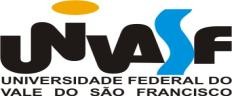 Secretaria de Registro e Controle AcadêmicoSecretaria de Registro e Controle AcadêmicoSecretaria de Registro e Controle AcadêmicoSecretaria de Registro e Controle AcadêmicoSecretaria de Registro e Controle AcadêmicoSecretaria de Registro e Controle AcadêmicoSecretaria de Registro e Controle AcadêmicoSecretaria de Registro e Controle AcadêmicoSecretaria de Registro e Controle AcadêmicoSecretaria de Registro e Controle AcadêmicoSecretaria de Registro e Controle AcadêmicoSecretaria de Registro e Controle AcadêmicoSecretaria de Registro e Controle AcadêmicoSecretaria de Registro e Controle AcadêmicoSecretaria de Registro e Controle AcadêmicoSecretaria de Registro e Controle AcadêmicoSecretaria de Registro e Controle AcadêmicoSecretaria de Registro e Controle AcadêmicoSecretaria de Registro e Controle AcadêmicoSecretaria de Registro e Controle AcadêmicoSecretaria de Registro e Controle AcadêmicoSecretaria de Registro e Controle AcadêmicoSecretaria de Registro e Controle AcadêmicoSecretaria de Registro e Controle AcadêmicoDisciplinas a ser matriculado:(  ) Biologia Para o Ensino das Ciências(  ) Didática das Ciências(  ) Educação em SaúdeDisciplinas a ser matriculado:(  ) Biologia Para o Ensino das Ciências(  ) Didática das Ciências(  ) Educação em SaúdeDisciplinas a ser matriculado:(  ) Biologia Para o Ensino das Ciências(  ) Didática das Ciências(  ) Educação em SaúdeDisciplinas a ser matriculado:(  ) Biologia Para o Ensino das Ciências(  ) Didática das Ciências(  ) Educação em SaúdeDisciplinas a ser matriculado:(  ) Biologia Para o Ensino das Ciências(  ) Didática das Ciências(  ) Educação em SaúdeDisciplinas a ser matriculado:(  ) Biologia Para o Ensino das Ciências(  ) Didática das Ciências(  ) Educação em SaúdeDisciplinas a ser matriculado:(  ) Biologia Para o Ensino das Ciências(  ) Didática das Ciências(  ) Educação em SaúdeDisciplinas a ser matriculado:(  ) Biologia Para o Ensino das Ciências(  ) Didática das Ciências(  ) Educação em SaúdeDisciplinas a ser matriculado:(  ) Biologia Para o Ensino das Ciências(  ) Didática das Ciências(  ) Educação em SaúdeDisciplinas a ser matriculado:(  ) Biologia Para o Ensino das Ciências(  ) Didática das Ciências(  ) Educação em SaúdeDisciplinas a ser matriculado:(  ) Biologia Para o Ensino das Ciências(  ) Didática das Ciências(  ) Educação em SaúdeDisciplinas a ser matriculado:(  ) Biologia Para o Ensino das Ciências(  ) Didática das Ciências(  ) Educação em SaúdeDisciplinas a ser matriculado:(  ) Biologia Para o Ensino das Ciências(  ) Didática das Ciências(  ) Educação em SaúdeNome do (a) aluno (a):Nome do (a) aluno (a):Nome do (a) aluno (a):Nome do (a) aluno (a):Nome do (a) aluno (a):Nome do (a) aluno (a):Nome do (a) aluno (a):Nome do (a) aluno (a):Nome do (a) aluno (a):Nome do (a) aluno (a):Nome do (a) aluno (a):Nome do (a) aluno (a):Nome do (a) aluno (a):Nascimento (data):Nascimento (data):Nascimento (data):Nascimento (data):Nascimento (data):Natural (Cidade):Natural (Cidade):Natural (Cidade):Natural (Cidade):UF:UF:UF:País:CPF:Sexo:Sexo:Sexo:Sexo:Identidade (nº):Identidade (nº):Identidade (nº):Órgão Emissor:Órgão Emissor:Órgão Emissor:Órgão Emissor:Estado:Título de Eleitor: NoTítulo de Eleitor: NoTítulo de Eleitor: NoZona:Zona:Zona:Seção:Seção:Estado:Estado:Estado:Estado:Estado:Endereço: (Rua, Avenida, Praça)Endereço: (Rua, Avenida, Praça)Endereço: (Rua, Avenida, Praça)Endereço: (Rua, Avenida, Praça)Endereço: (Rua, Avenida, Praça)Endereço: (Rua, Avenida, Praça)Endereço: (Rua, Avenida, Praça)Endereço: (Rua, Avenida, Praça)Nº:Nº:Nº:Apto:Apto:Bairro:Bairro:Bairro:Bairro:Cidade:Cidade:Cidade:Estado:CEP:CEP:Telefones:Telefones:Telefones:E-mail:E-mail:E-mail:E-mail:E-mail:E-mail:E-mail:E-mail:E-mail:E-mail:E-mail:E-mail:E-mail:Nome do Pai:Nome do Pai:Nome do Pai:Nome do Pai:Nome do Pai:Nome do Pai:Nome do Pai:Nome do Pai:Nome do Pai:Nome do Pai:Nome do Pai:Nome do Pai:Nome do Pai:Nome da Mãe:Nome da Mãe:Nome da Mãe:Nome da Mãe:Nome da Mãe:Nome da Mãe:Nome da Mãe:Nome da Mãe:Nome da Mãe:Nome da Mãe:Nome da Mãe:Nome da Mãe:Nome da Mãe:Nome do Estabelecimento de Ensino Superior:Nome do Estabelecimento de Ensino Superior:Nome do Estabelecimento de Ensino Superior:Nome do Estabelecimento de Ensino Superior:Nome do Estabelecimento de Ensino Superior:Nome do Estabelecimento de Ensino Superior:Nome do Estabelecimento de Ensino Superior:Nome do Estabelecimento de Ensino Superior:Nome do Estabelecimento de Ensino Superior:Nome do Estabelecimento de Ensino Superior:Nome do Estabelecimento de Ensino Superior:Nome do Estabelecimento de Ensino Superior:Nome do Estabelecimento de Ensino Superior:Qual o curso superior?Qual o curso superior?Está vinculado a algum curso da UNIVASF? (  ) SIM          (  ) NÃO Está vinculado a algum curso da UNIVASF? (  ) SIM          (  ) NÃO Está vinculado a algum curso da UNIVASF? (  ) SIM          (  ) NÃO Está vinculado a algum curso da UNIVASF? (  ) SIM          (  ) NÃO Está vinculado a algum curso da UNIVASF? (  ) SIM          (  ) NÃO Está vinculado a algum curso da UNIVASF? (  ) SIM          (  ) NÃO Está vinculado a algum curso da UNIVASF? (  ) SIM          (  ) NÃO Está vinculado a algum curso da UNIVASF? (  ) SIM          (  ) NÃO Está vinculado a algum curso da UNIVASF? (  ) SIM          (  ) NÃO Está vinculado a algum curso da UNIVASF? (  ) SIM          (  ) NÃO Está vinculado a algum curso da UNIVASF? (  ) SIM          (  ) NÃO Está concorrendo à reserva de vagas para Técnico Administrativo da UNIVASF?(  ) SIM          (  ) NÃO Está concorrendo à reserva de vagas para Técnico Administrativo da UNIVASF?(  ) SIM          (  ) NÃO Está concorrendo à reserva de vagas para Técnico Administrativo da UNIVASF?(  ) SIM          (  ) NÃO Está concorrendo à reserva de vagas para Técnico Administrativo da UNIVASF?(  ) SIM          (  ) NÃO Está concorrendo à reserva de vagas para Técnico Administrativo da UNIVASF?(  ) SIM          (  ) NÃO Está concorrendo à reserva de vagas para Técnico Administrativo da UNIVASF?(  ) SIM          (  ) NÃO Está concorrendo à reserva de vagas para Técnico Administrativo da UNIVASF?(  ) SIM          (  ) NÃO Está concorrendo à reserva de vagas para Técnico Administrativo da UNIVASF?(  ) SIM          (  ) NÃO Está concorrendo à reserva de vagas para Técnico Administrativo da UNIVASF?(  ) SIM          (  ) NÃO Está concorrendo à reserva de vagas para Técnico Administrativo da UNIVASF?(  ) SIM          (  ) NÃO Está concorrendo à reserva de vagas para Técnico Administrativo da UNIVASF?(  ) SIM          (  ) NÃO Está concorrendo à reserva de vagas para Técnico Administrativo da UNIVASF?(  ) SIM          (  ) NÃO Está concorrendo à reserva de vagas para Técnico Administrativo da UNIVASF?(  ) SIM          (  ) NÃO Justificativa: Justificativa: Justificativa: Justificativa: Justificativa: Justificativa: Justificativa: Justificativa: Justificativa: Justificativa: Justificativa: Justificativa: Justificativa: Atenção:Alunos especiais de Pós-Graduação são aqueles matriculados apenas em disciplinas optativas, sem vínculo regular com o Curso de Pós-Graduação em Educação em Ciências da Universidade Federal do Vale do São Francisco – PGEC UNIVASF.O Aluno Especial só poderá cursar um total de 02 (duas) disciplinas, considerados todos os semestres letivos e disciplina(s) porventura já cursada(s) no PGEC/UNIVASF. Atenção:Alunos especiais de Pós-Graduação são aqueles matriculados apenas em disciplinas optativas, sem vínculo regular com o Curso de Pós-Graduação em Educação em Ciências da Universidade Federal do Vale do São Francisco – PGEC UNIVASF.O Aluno Especial só poderá cursar um total de 02 (duas) disciplinas, considerados todos os semestres letivos e disciplina(s) porventura já cursada(s) no PGEC/UNIVASF. Atenção:Alunos especiais de Pós-Graduação são aqueles matriculados apenas em disciplinas optativas, sem vínculo regular com o Curso de Pós-Graduação em Educação em Ciências da Universidade Federal do Vale do São Francisco – PGEC UNIVASF.O Aluno Especial só poderá cursar um total de 02 (duas) disciplinas, considerados todos os semestres letivos e disciplina(s) porventura já cursada(s) no PGEC/UNIVASF. Atenção:Alunos especiais de Pós-Graduação são aqueles matriculados apenas em disciplinas optativas, sem vínculo regular com o Curso de Pós-Graduação em Educação em Ciências da Universidade Federal do Vale do São Francisco – PGEC UNIVASF.O Aluno Especial só poderá cursar um total de 02 (duas) disciplinas, considerados todos os semestres letivos e disciplina(s) porventura já cursada(s) no PGEC/UNIVASF. Atenção:Alunos especiais de Pós-Graduação são aqueles matriculados apenas em disciplinas optativas, sem vínculo regular com o Curso de Pós-Graduação em Educação em Ciências da Universidade Federal do Vale do São Francisco – PGEC UNIVASF.O Aluno Especial só poderá cursar um total de 02 (duas) disciplinas, considerados todos os semestres letivos e disciplina(s) porventura já cursada(s) no PGEC/UNIVASF. Atenção:Alunos especiais de Pós-Graduação são aqueles matriculados apenas em disciplinas optativas, sem vínculo regular com o Curso de Pós-Graduação em Educação em Ciências da Universidade Federal do Vale do São Francisco – PGEC UNIVASF.O Aluno Especial só poderá cursar um total de 02 (duas) disciplinas, considerados todos os semestres letivos e disciplina(s) porventura já cursada(s) no PGEC/UNIVASF. Atenção:Alunos especiais de Pós-Graduação são aqueles matriculados apenas em disciplinas optativas, sem vínculo regular com o Curso de Pós-Graduação em Educação em Ciências da Universidade Federal do Vale do São Francisco – PGEC UNIVASF.O Aluno Especial só poderá cursar um total de 02 (duas) disciplinas, considerados todos os semestres letivos e disciplina(s) porventura já cursada(s) no PGEC/UNIVASF. Atenção:Alunos especiais de Pós-Graduação são aqueles matriculados apenas em disciplinas optativas, sem vínculo regular com o Curso de Pós-Graduação em Educação em Ciências da Universidade Federal do Vale do São Francisco – PGEC UNIVASF.O Aluno Especial só poderá cursar um total de 02 (duas) disciplinas, considerados todos os semestres letivos e disciplina(s) porventura já cursada(s) no PGEC/UNIVASF. Atenção:Alunos especiais de Pós-Graduação são aqueles matriculados apenas em disciplinas optativas, sem vínculo regular com o Curso de Pós-Graduação em Educação em Ciências da Universidade Federal do Vale do São Francisco – PGEC UNIVASF.O Aluno Especial só poderá cursar um total de 02 (duas) disciplinas, considerados todos os semestres letivos e disciplina(s) porventura já cursada(s) no PGEC/UNIVASF. Atenção:Alunos especiais de Pós-Graduação são aqueles matriculados apenas em disciplinas optativas, sem vínculo regular com o Curso de Pós-Graduação em Educação em Ciências da Universidade Federal do Vale do São Francisco – PGEC UNIVASF.O Aluno Especial só poderá cursar um total de 02 (duas) disciplinas, considerados todos os semestres letivos e disciplina(s) porventura já cursada(s) no PGEC/UNIVASF. Atenção:Alunos especiais de Pós-Graduação são aqueles matriculados apenas em disciplinas optativas, sem vínculo regular com o Curso de Pós-Graduação em Educação em Ciências da Universidade Federal do Vale do São Francisco – PGEC UNIVASF.O Aluno Especial só poderá cursar um total de 02 (duas) disciplinas, considerados todos os semestres letivos e disciplina(s) porventura já cursada(s) no PGEC/UNIVASF. Atenção:Alunos especiais de Pós-Graduação são aqueles matriculados apenas em disciplinas optativas, sem vínculo regular com o Curso de Pós-Graduação em Educação em Ciências da Universidade Federal do Vale do São Francisco – PGEC UNIVASF.O Aluno Especial só poderá cursar um total de 02 (duas) disciplinas, considerados todos os semestres letivos e disciplina(s) porventura já cursada(s) no PGEC/UNIVASF. Atenção:Alunos especiais de Pós-Graduação são aqueles matriculados apenas em disciplinas optativas, sem vínculo regular com o Curso de Pós-Graduação em Educação em Ciências da Universidade Federal do Vale do São Francisco – PGEC UNIVASF.O Aluno Especial só poderá cursar um total de 02 (duas) disciplinas, considerados todos os semestres letivos e disciplina(s) porventura já cursada(s) no PGEC/UNIVASF. Assumo inteira responsabilidade pelas informações acima. Senhor do Bonfim,                 de                             de 20       .Assinatura do (a) aluno (a) ou do seu representanteAssumo inteira responsabilidade pelas informações acima. Senhor do Bonfim,                 de                             de 20       .Assinatura do (a) aluno (a) ou do seu representanteAssumo inteira responsabilidade pelas informações acima. Senhor do Bonfim,                 de                             de 20       .Assinatura do (a) aluno (a) ou do seu representanteAssumo inteira responsabilidade pelas informações acima. Senhor do Bonfim,                 de                             de 20       .Assinatura do (a) aluno (a) ou do seu representanteAssumo inteira responsabilidade pelas informações acima. Senhor do Bonfim,                 de                             de 20       .Assinatura do (a) aluno (a) ou do seu representanteAssumo inteira responsabilidade pelas informações acima. Senhor do Bonfim,                 de                             de 20       .Assinatura do (a) aluno (a) ou do seu representanteAssumo inteira responsabilidade pelas informações acima. Senhor do Bonfim,                 de                             de 20       .Assinatura do (a) aluno (a) ou do seu representanteAssumo inteira responsabilidade pelas informações acima. Senhor do Bonfim,                 de                             de 20       .Assinatura do (a) aluno (a) ou do seu representanteAssumo inteira responsabilidade pelas informações acima. Senhor do Bonfim,                 de                             de 20       .Assinatura do (a) aluno (a) ou do seu representanteAssumo inteira responsabilidade pelas informações acima. Senhor do Bonfim,                 de                             de 20       .Assinatura do (a) aluno (a) ou do seu representanteAssumo inteira responsabilidade pelas informações acima. Senhor do Bonfim,                 de                             de 20       .Assinatura do (a) aluno (a) ou do seu representanteAssumo inteira responsabilidade pelas informações acima. Senhor do Bonfim,                 de                             de 20       .Assinatura do (a) aluno (a) ou do seu representanteAssumo inteira responsabilidade pelas informações acima. Senhor do Bonfim,                 de                             de 20       .Assinatura do (a) aluno (a) ou do seu representante